Муниципальное бюджетное общеобразовательное учреждение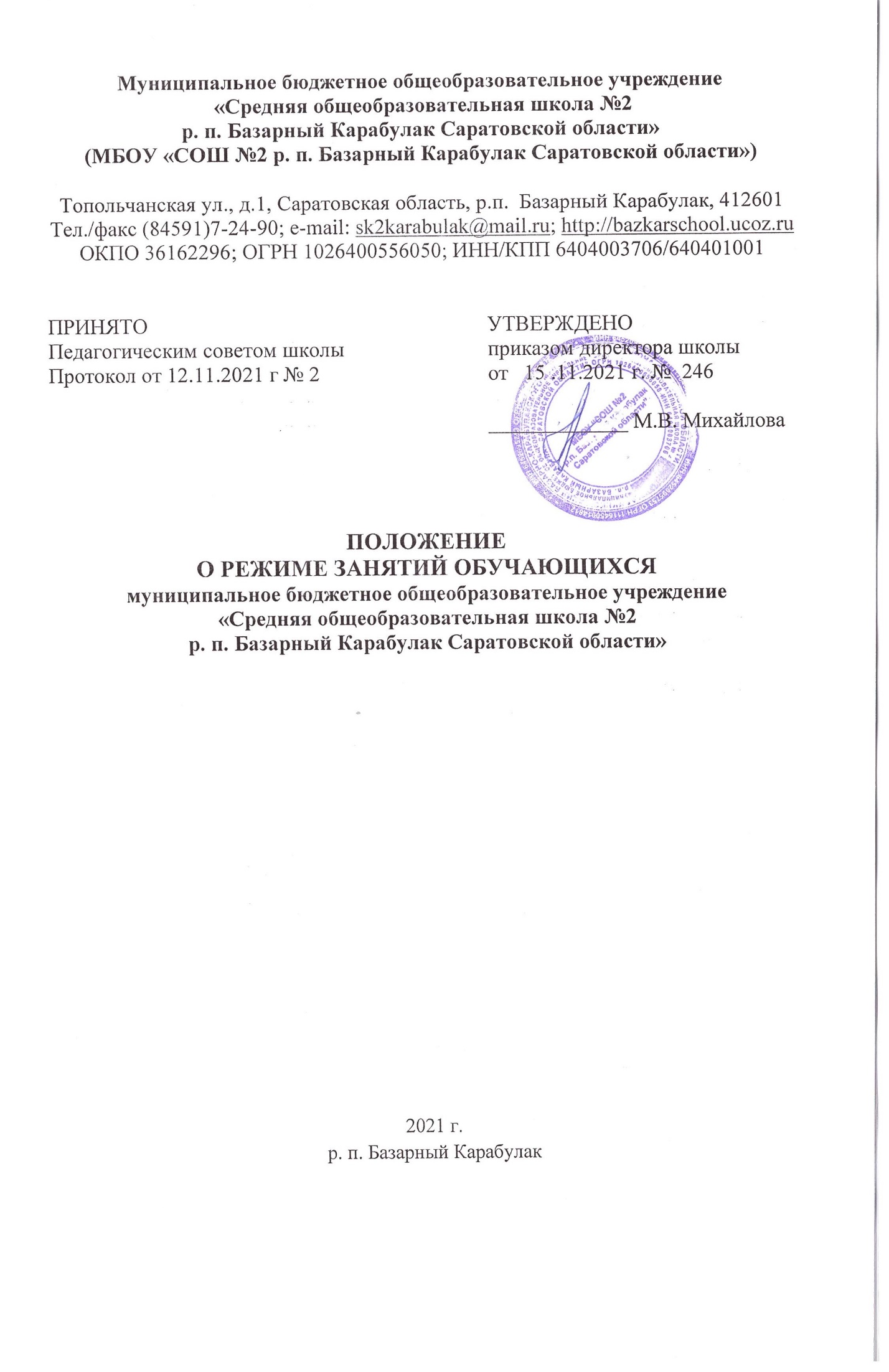  «Средняя общеобразовательная школа №2 р. п. Базарный Карабулак Саратовской области»(МБОУ «СОШ №2 р. п. Базарный Карабулак Саратовской области»)Топольчанская ул., д.1, Саратовская область, р.п.  Базарный Карабулак, 412601Тел./факс (84591)7-24-90; e-mail: sk2karabulak@mail.ru; http://bazkarschool.ucoz.ru ОКПО 36162296; ОГРН 1026400556050; ИНН/КПП 6404003706/640401001ПОЛОЖЕНИЕ  О РЕЖИМЕ ЗАНЯТИЙОБУЧАЮЩИХСЯмуниципальное бюджетное общеобразовательное учреждение «Средняя общеобразовательная школа №2 р. п. Базарный Карабулак Саратовской области»2021 г.р. п. Базарный КарабулакОБЩИЕ ПОЛОЖЕНИЯ1.1. Настоящий режим занятий обучающихся МБОУ «СОШ № 2 р.п. Базарный Карабулак Саратовской области» (далее – Школа) разработан в соответствии с:Федеральным законом от 29.12.2012 № 273-ФЗ «Об образовании в Российской Федерации»;СП 3.1/2.4.3598-20 «Санитарно-эпидемиологические требования к устройству, содержанию и организации работы образовательных организаций и других объектов социальной инфраструктуры для детей и молодежи в условиях распространения новой коронавирусной инфекции (COVID-19)», утвержденными постановлением главного санитарного врача от 30.06.2020 № 16;СП 2.4.3648-20 «Санитарно-эпидемиологические требования к условиям и организации воспитания и обучения, отдыха и оздоровления детей и молодежи», утвержденными постановлением главного санитарного врача от 28.09.2020 № 28.СанПиН 1.2.3685-21 новые гигиенические нормативы и требования к обеспечению безопасности и безвредности для человека факторов среды обитания, утвержденными постановлением главного санитарного врача от 28.01.2021 № 2.1.2. Основные образовательные программы начального общего, основного общего, среднего общего образования реализуются в соответствии с утвержденным расписанием занятий.1.3. Режим занятий определяет порядок организации образовательного процесса в течение установленной продолжительности учебного года в соответствии с санитарными нормами и правилами.2. УЧЕБНЫЙ ГОД2.1. Учебный год в школе начинается 1 сентября и заканчивается в соответствии с учебным планом основной общеобразовательной программы соответствующего уровня образования. Если 1 сентября приходится на выходной день, учебный год начинается в первый следующий за ним рабочий день.2.2. Учебный год для учеников очно - заочной, заочной форм обучения начинается 1 октября и заканчивается в соответствии с учебным планом основной общеобразовательной программы соответствующего уровня образования. Если 1 октября приходится на выходной день, учебный год начинается в первый следующий за ним рабочий день.2.3. Продолжительность учебного года для учеников уровней начального, основного, среднего общего образования составляет не менее 34 недель без учета государственной итоговой аттестации в 9-х, 11-х классах, в 1-м классе – 33 недели.2.4. Учебный год составляют учебные периоды: четверти (полугодия). Количество четвертей в учебном году – 4, полугодий - 2.2.5. После окончания учебного периода следуют каникулы. Дополнительные каникулы предоставляются ученикам 1-го класса в середине третьей четверти.2.6. Даты начала и окончания учебного года, продолжительность учебного года, четвертей (полугодий), сроки и продолжительность каникул, сроки проведения промежуточных аттестаций, а также чередование учебной деятельности (урочной и внеурочной) и плановых перерывов при получении образования для отдыха и иных социальных целей (каникул) по календарным периодам учебного года устанавливаются в календарном учебном графике основных образовательных программ общего образования соответствующего уровня.3. РЕЖИМ ЗАНЯТИЙ3.1. Обучение в школе ведется:по пятидневной учебной неделе в 1–9-х классах;по шестидневной учебной неделе в 10–11-х классах.3.2. Продолжительность урока (академический час) во 2–11-х классах составляет 40 мин. Продолжительность уроков в 1-м классе устанавливается с применением ступенчатого метода наращивания учебной нагрузки и составляет:35 мин.: в сентябре, октябре – по 3 урока в день; в ноябре, декабре – по 4 урока в день40 мин.: в январе–мае по 4 урока в день, один день 5 уроков за счет урока физической культуры.3.3. Учебные занятия в школе организованы в одну смену. 3.4. После каждого урока ученикам предоставляется перерыв 10 мин., после второго или третьего урока – 20 мин.3.5. Продолжительность перемены между урочной и внеурочной деятельностью должна составлять не менее 30 минут, за исключением обучающихся с ограниченными возможностями здоровья, обучение которых осуществляется по специальной индивидуальной программе развития.3.5. Расписание звонков и перемен1-е классы2–4-е классы5-11 классы5, 6-е классы7, 8-е классы9-е классы10–11-е классы (3-й поток)3.6. Расписание занятий составляется в соответствии с гигиеническими требованиями к расписанию уроков с учетом дневной и недельной умственной работоспособности учеников и шкалой трудности учебных предметов.3.7. Факультативные занятия и занятия по программам дополнительного образования, планируют на дни с наименьшим количеством обязательных уроков. Между началом факультативных (дополнительных) занятий и последним уроком необходимо организовывать перерыв продолжительностью не менее 20 минут.4. ОСОБЕННОСТИ ОРГАНИЗАЦИИ ОБРАЗОВАТЕЛЬНОГО ПРОЦЕССА В ДИСТАНЦИОННОМ ФОРМАТЕ4.1. Школа вправе проводить учебные занятия и другие мероприятия в дистанционном формате в соответствии с основными образовательными программами и программами дополнительного образования.4.2. Продолжительность уроков в дистанционном формате определяется учителем в соответствии с требованиями СП 3.1/2.4.3598-20, СП 2.4.3648-20 и составляет не более 40 мин.4.3. Перемены между уроками в дистанционном формате составляют 20 мин., а большая перемена (для перерыва на обед) – 40 мин.4.4. Учебные занятия в дистанционном формате оканчиваются не позднее 18 часов.5. РЕЖИМ ВНЕУРОЧНОЙ ДЕЯТЕЛЬНОСТИ5.1. Режим работы кружков, секций, детских общественных объединений устанавливается расписанием занятий, утвержденным директором школы.5.2. Время проведения экскурсий, походов, выходов с детьми на внеклассные мероприятия устанавливается в соответствии с рабочими программами курсов внеурочной деятельности и планом воспитательной работы школы.5.3. Формат занятий внеурочной деятельности определяется рабочими программами курсов внеурочной деятельности, которые могут предусматривать в том числе дистанционные мероприятия.5.4. При проведении внеурочных занятий продолжительностью более одного академического часа организуются перемены – 10 мин. для отдыха со сменой вида деятельности.5.5. Перерыв между занятиями урочной и внеурочной деятельностью составляет не менее 30 мин., за исключением обучающихся с ограниченными возможностями здоровья, обучение которых осуществляется по специальной индивидуальной программе развития.ПРИНЯТО                              Педагогическим советом школыПротокол от 12.11.2021 г № 2УТВЕРЖДЕНОприказом директора школыот   15.11.2021 г. №  246_____________ М.В. МихайловаОбразовательная 
деятельностьСентябрь – октябрьНоябрь – декабрьЯнварь – май1-й урок08:00–08:3508:00–08:3508:00–08:401-я перемена08:35–08:4508:35–08:4508:40–08:502-й урок08:45–09:2008:45–09:2008:50–09:30Динамическая пауза09:20–10:0009:20–10:0009:30–10:103-й урок10:00–10:3510:00–10:3510:10–10:503-я перемена–11:35–11:4510:50–11:004-й урок–11:45–12:2011:00–11:404-я перемена–12:20–12:3011:40–11:505-й урок–––Внеурочная 
деятельностьс 11:10c 13:00c 12:20УрокПотоки Продолжительность урокаПродолжительность 
перемены1-йПервый поток8.00-8.4010 минут1-йВторой поток8.10-8.5010 минут1-йТретий поток8.20-9.0010 минут2-йПервый поток8.50-9.3010 минут2-йВторой поток9.00-9.4010 минут2-йТретий поток9.10-9.5010 минут3-йПервый поток9.40-10.2020 минут3-йВторой поток9.50-10.3020 минут3-йТретий поток10.00-10.4020 минут4-йПервый поток10.40-11.2010 минут4-йВторой поток10.50-11.3010 минут4-йТретий поток11.00-11.4010 минут5-йПервый поток11.30-12.1045 минут5-йВторой поток11.40-12.2045 минут5-йТретий поток11.50-12.3045 минутВнеурочная деятельностьc 13:00–УрокПродолжительность урокаПродолжительность 
перемены1-й8.00-8.4010 минут2-й8.50-9.3010 минут3-й9.40-10.2020 минут4-й10.30-11.1010 минут5-й11.30-12.1010 минут6-й12.20-13.0010 минут7-й13.10-13.5030 минутВнеурочная 
деятельностьС 14:30–УрокПродолжительность урокаПродолжительность 
перемены1-й8.10-8.5010 минут2-й9.00-9.4010 минут3-й9.50-10.3010 минут4-й10.40-11.2020 минут5-й11.40-12.2010 минут6-й12.30-13.1010 минут7-й13.20-14.0030 минутВнеурочная 
деятельностьС 14:30–УрокПродолжительность урокаПродолжительность 
перемены1-й8.20-9.0010 минут2-й9.10-9.5010 минут3-й10.00-10.4010 минут4-й10.50-11.3020 минут5-й11.50-12.3010 минут6-й12.40-13.2010 минут7-й13.30-14.1030 минутВнеурочная 
деятельностьС 14:30–УрокПродолжительность урокаПродолжительность 
перемены1-й8.00-8.4010 минут2-й8.50-9.3010 минут3-й9.40-10.2020 минут4-й10.30-11.1010 минут5-й11.30-12.1010 минут6-й12.20-13.0010 минут7-й13.10-13.5030 минутВнеурочная 
деятельностьС 14:30–